Mountainbike Tourenbuch		Name: _____________________________	Zeitraum: ____________________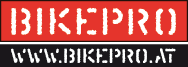 5 unterschiedliche MTB-Touren mit mindestens 1000hm (Höhenmeter/uphill) und ca. 40km oder mehrHiermit bestätige ich, dass ich alle oben angeführten Touren mit dem Mountainbike gefahren bin und wahrheitsgemäß beschrieben habe.
	Datum, Unterschrift:  Bikepark Tourenbuch		Name: _____________________________	Zeitraum: ____________________
5 Bikeparktage mit mindestens 2500tm (Tiefenmeter)Hiermit bestätige ich, dass ich alle oben angeführten Tage mit dem Mountainbike im Bikepark verbracht und wahrheitsgemäß beschrieben habe.
	Datum, Unterschrift:  1Datum DistanzHöhenmeterWetterKurzbeschreibung der Tour: Start/Ziel & Wegverlauf, Highlights, Wegcharakteristik, Trailschwierigkeit (siehe http://www.singletrail-skala.de) & sonstige AnmerkungenDatum DistanzHöhenmeterWetterKurzbeschreibung der Tour: Start/Ziel & Wegverlauf, Highlights, Wegcharakteristik, Trailschwierigkeit (siehe http://www.singletrail-skala.de) & sonstige AnmerkungenOrt/RegionOrt/RegionFahrzeitGesamtdauergefahrenes MTB (Marke/Modell)Kurzbeschreibung der Tour: Start/Ziel & Wegverlauf, Highlights, Wegcharakteristik, Trailschwierigkeit (siehe http://www.singletrail-skala.de) & sonstige Anmerkungen2Datum DistanzHöhenmeterWetterKurzbeschreibung der Tour: Start/Ziel & Wegverlauf, Highlights, Wegcharakteristik, Trailschwierigkeit (siehe http://www.singletrail-skala.de) & sonstige AnmerkungenDatum DistanzHöhenmeterWetterKurzbeschreibung der Tour: Start/Ziel & Wegverlauf, Highlights, Wegcharakteristik, Trailschwierigkeit (siehe http://www.singletrail-skala.de) & sonstige AnmerkungenOrt/RegionOrt/RegionFahrzeitGesamtdauergefahrenes MTB (Marke/Modell)Kurzbeschreibung der Tour: Start/Ziel & Wegverlauf, Highlights, Wegcharakteristik, Trailschwierigkeit (siehe http://www.singletrail-skala.de) & sonstige Anmerkungen3Datum DistanzHöhenmeterWetterKurzbeschreibung der Tour: Start/Ziel & Wegverlauf, Highlights, Wegcharakteristik, Trailschwierigkeit (siehe http://www.singletrail-skala.de) & sonstige AnmerkungenDatum DistanzHöhenmeterWetterKurzbeschreibung der Tour: Start/Ziel & Wegverlauf, Highlights, Wegcharakteristik, Trailschwierigkeit (siehe http://www.singletrail-skala.de) & sonstige AnmerkungenOrt/RegionOrt/RegionFahrzeitGesamtdauergefahrenes MTB (Marke/Modell)Kurzbeschreibung der Tour: Start/Ziel & Wegverlauf, Highlights, Wegcharakteristik, Trailschwierigkeit (siehe http://www.singletrail-skala.de) & sonstige Anmerkungen4Datum DistanzHöhenmeterWetterKurzbeschreibung der Tour: Start/Ziel & Wegverlauf, Highlights, Wegcharakteristik, Trailschwierigkeit (siehe http://www.singletrail-skala.de) & sonstige AnmerkungenDatum DistanzHöhenmeterWetterKurzbeschreibung der Tour: Start/Ziel & Wegverlauf, Highlights, Wegcharakteristik, Trailschwierigkeit (siehe http://www.singletrail-skala.de) & sonstige AnmerkungenOrt/RegionOrt/RegionFahrzeitGesamtdauergefahrenes MTB (Marke/Modell)Kurzbeschreibung der Tour: Start/Ziel & Wegverlauf, Highlights, Wegcharakteristik, Trailschwierigkeit (siehe http://www.singletrail-skala.de) & sonstige Anmerkungen5Datum DistanzHöhenmeterWetterKurzbeschreibung der Tour: Start/Ziel & Wegverlauf, Highlights, Wegcharakteristik, Trailschwierigkeit (siehe http://www.singletrail-skala.de) & sonstige AnmerkungenDatum DistanzHöhenmeterWetterKurzbeschreibung der Tour: Start/Ziel & Wegverlauf, Highlights, Wegcharakteristik, Trailschwierigkeit (siehe http://www.singletrail-skala.de) & sonstige AnmerkungenOrt/RegionOrt/RegionFahrzeitGesamtdauergefahrenes MTB (Marke/Modell)Kurzbeschreibung der Tour: Start/Ziel & Wegverlauf, Highlights, Wegcharakteristik, Trailschwierigkeit (siehe http://www.singletrail-skala.de) & sonstige Anmerkungen1Datum TiefenmeterWetterKurzbeschreibung des Tages: Charakteristik der gefahrenen Strecken, Streckenbedingungen, ev. Begleiter, Tagesfokus & Highlights, sonstige AnmerkungenDatum TiefenmeterWetterKurzbeschreibung des Tages: Charakteristik der gefahrenen Strecken, Streckenbedingungen, ev. Begleiter, Tagesfokus & Highlights, sonstige AnmerkungenOrt/BikeparkOrt/BikeparkGesamtdauergefahrenes MTB (Marke/Modell)Kurzbeschreibung des Tages: Charakteristik der gefahrenen Strecken, Streckenbedingungen, ev. Begleiter, Tagesfokus & Highlights, sonstige Anmerkungen2Datum TiefenmeterWetterKurzbeschreibung des Tages: Charakteristik der gefahrenen Strecken, Streckenbedingungen, ev. Begleiter, Tagesfokus & Highlights, sonstige AnmerkungenDatum TiefenmeterWetterKurzbeschreibung des Tages: Charakteristik der gefahrenen Strecken, Streckenbedingungen, ev. Begleiter, Tagesfokus & Highlights, sonstige AnmerkungenOrt/BikeparkOrt/BikeparkGesamtdauergefahrenes MTB (Marke/Modell)Kurzbeschreibung des Tages: Charakteristik der gefahrenen Strecken, Streckenbedingungen, ev. Begleiter, Tagesfokus & Highlights, sonstige Anmerkungen3Datum TiefenmeterWetterKurzbeschreibung des Tages: Charakteristik der gefahrenen Strecken, Streckenbedingungen, ev. Begleiter, Tagesfokus & Highlights, sonstige AnmerkungenDatum TiefenmeterWetterKurzbeschreibung des Tages: Charakteristik der gefahrenen Strecken, Streckenbedingungen, ev. Begleiter, Tagesfokus & Highlights, sonstige AnmerkungenOrt/BikeparkOrt/BikeparkGesamtdauergefahrenes MTB (Marke/Modell)Kurzbeschreibung des Tages: Charakteristik der gefahrenen Strecken, Streckenbedingungen, ev. Begleiter, Tagesfokus & Highlights, sonstige Anmerkungen4Datum TiefenmeterWetterKurzbeschreibung des Tages: Charakteristik der gefahrenen Strecken, Streckenbedingungen, ev. Begleiter, Tagesfokus & Highlights, sonstige AnmerkungenDatum TiefenmeterWetterKurzbeschreibung des Tages: Charakteristik der gefahrenen Strecken, Streckenbedingungen, ev. Begleiter, Tagesfokus & Highlights, sonstige AnmerkungenOrt/BikeparkOrt/BikeparkGesamtdauergefahrenes MTB (Marke/Modell)Kurzbeschreibung des Tages: Charakteristik der gefahrenen Strecken, Streckenbedingungen, ev. Begleiter, Tagesfokus & Highlights, sonstige Anmerkungen5Datum TiefenmeterWetterKurzbeschreibung des Tages: Charakteristik der gefahrenen Strecken, Streckenbedingungen, ev. Begleiter, Tagesfokus & Highlights, sonstige AnmerkungenDatum TiefenmeterWetterKurzbeschreibung des Tages: Charakteristik der gefahrenen Strecken, Streckenbedingungen, ev. Begleiter, Tagesfokus & Highlights, sonstige AnmerkungenOrt/BikeparkOrt/BikeparkGesamtdauergefahrenes MTB (Marke/Modell)Kurzbeschreibung des Tages: Charakteristik der gefahrenen Strecken, Streckenbedingungen, ev. Begleiter, Tagesfokus & Highlights, sonstige Anmerkungen